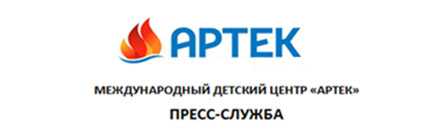 ПРЕСС-РЕЛИЗМеждународный детский центр «Артек», Фонд Олега Митяевапредставляют II фестиваль «Мировые песни»15 октября 2018 годаЗавершился II детский фестиваль Олега Митяева «Мировые песни»: большой мастер-класс по авторской песне проходил с 23 сентября по 13 октября в МДЦ «Артек» в рамках 11 смены под названием «Добрая воля Артека».Цель фестиваля – приобщение детей к авторской песне как к явлению в русской культуре, воспитание любви к русскому языку, мотивация к открытию собственного творческого потенциала, открытие новых талантов.Фестиваль посетило более 3 000 ребят: участники 11 смены «Артека»; воспитанники антенн Ассоциации «Всё настоящее - детям» (проект Фонда Олега Митяева, объединение учреждений бесплатного дополнительного образования из разных городов страны), увлекающиеся этим песенным жанром; участники и лауреаты всероссийских фестивалей авторской песни (Ильменский фестиваль, фестиваль «Слушай и скажи», Грушинский фестиваль). Мастер-классы от приглашённых экспертов по знакомству с творчеством классиков жанра и новых ярких представителей, по мастерству игры на гитаре, по подготовке к выступлению на Гала-концерте прошли в каждом лагере МДЦ «Артек» («Лазурный», «Кипарисный», «Полевой», «Речной», «Озёрный», «Лесной», «Хрустальный», «Янтарный», «Морской»). Приглашёнными экспертами стали Елена Решетняк (Москва), Александр Казаков (Москва), Ксения Баскакова (Челябинск), Виктор Вагнер (Челябинск), Валерий Сурган (Пласт). Увлекательным опытом стала организация мастер-классов в формате «дети - детям» от воспитанников Студии Олега Митяева (Челябинск), которые уже более семи лет исполняют песни в этом жанре.Более 100 детей приняло участие в конкурсе авторской песни фестиваля. География конкурса -  Москва, Санкт-Петербург, Казань, Саранск, Уфа, Челябинск, Краснодар, Набережные Челны, Воронеж, Калининград, Белгород, Сыктывкар, Магадан, Севастополь, Троицк, Черкесск, Ульяновск, Тверь, Тюмень, Владимир, Воронеж и др. Жюри конкурса в лице приглашённых экспертов объявило 15 лауреатов: Владислав Максичев (Москва),  Алексей Синицын (Москва), Никита Зубов (Челябинск), Юлия Попова (Салехард), Наталья Богданова (Москва), Ульяна Кузнецова (Оренбург), Анна Сазонова (Челябинск) Настя Абакшина (Москва), Полина Егорова (Челябинск), Ярослав Мазиков (Челябинск), Наталья Коростелева (Волгоград), Диана Васильева (Уфа), Софья Девятова (Сыктывкар, р. Коми), Иван Гронский (Москва), Валентина Валитова (Челябинск).Главным событием фестиваля стал Гала-концерт на Тороповой даче близ г.  Севастополь. На одной сцене вместе с автором-исполнителем, народным артистом России Олегом Митяевым (Москва) выступили лауреаты детского конкурса. Лауреатам были вручены медали, почётные дипломы и нагрудные заначки «За достижения в искусстве».Также в рамках фестиваля состоялась пресс-конференция с участием Олега Митяева для детских медиа отрядов «Артека». СправкаС 9 по 11 октября 2017 г. в МДЦ «Артек» в рамках 11 смены «Кого назовём учителем?» состоялся первый детский фестиваль Олега Митяева «Мировые песни». Событие посетило 3 300 детей. Состоялись мастер-классы и сольные выступления народного артиста РФ Олега Митяева (Москва); постоянного участника и члена жюри Грушинского и Ильменского фестивалей авторской песни Галины Хомчик (Москва); лауреата всероссийских фестивалей авторской песни, солистки бардовского трио «Мультики», актрисы Ларисы Брохман (Москва);  барда, актёра Александра Казакова (Москва); специальных гостей – уникальной шоу-скрипачки Тамары Сидоровой (Дюссельдорф, Германия) и молодёжного  ансамбля «Мировые песни» (Челябинск). В конкурсе авторской песни приняли участие 163 конкурсанта из 38 городов России. Лауреатами стали 6 человек, 2 дуэта, трио и ансамбль (Москва, Уфа, Ульяновск, Челябинск и др.). Международный детский центр «Артек» – это Федеральное государственное бюджетное образовательное учреждение (ФГБОУ), которое находится на подчинении Министерства образования и науки Российской Федерации. «Артек» расположен в одном из красивейших мест планеты – в Крыму, на побережье Черного моря, в окрестностях города Ялта. «Артек» является самым большим в мире международным детским центром. Основан в 1925 году и занимает территорию в 218 га. В 2000 году в Токио «Артек» был признан лучшим детским центром среди 100 тысяч детских лагерей из 50 стран мира. Пресс-служба «Артека»:Пресс-служба «Артека»:в Москве:+7 916 8042300  press.artek@primum.ruПресс-служба «Артека»:Пресс-служба «Артека»:в Крыму:  +7 978 7340444 press@artek.orgАктуальные
интернет-ресурсы «Артека»:Актуальные
интернет-ресурсы «Артека»:Актуальные
интернет-ресурсы «Артека»:Фотобанкhttp://artek.org/press-centr/foto-dlya-pressy/http://artek.org/press-centr/foto-dlya-pressy/Youtube-каналwww.youtube.com/c/artekrussiawww.youtube.com/c/artekrussiaSM-аккаунтыvk.com/artekrussiavk.com/artekrussiawww.facebook.com/artekrussiawww.facebook.com/artekrussiawww.instagram.com/artekrussia/www.instagram.com/artekrussia/